TPAC Customer Day will be held at the River Rock Casino Resort Wednesday, March 6th, 2013Please complete this application and submit it to TPAC today. There are limited Development Partner Tables AvailableCompany InformationCompany_______________________________________________ Address_________________________________________________City________________________________ State/Prov.___________ Zip/P. Code_________Telephone __________________________ Fax ___________________________Exhibitor Contact _____________________________________________________Email ______________________________________________________________Attendee InformationDevelopment Partner Fee of $500 includes a 6ft table along perimeter of exhibit hall and one attendee pass.  Additional passes available : 6 for $500 or $99 each.Name ___________________________________________  Email ______________________________________Special Dietary Requirements:____________________________________________________________________ Additional Attendee Passes – $99 each or 6 for $500Name ___________________________________________  Email ______________________________________Special Dietary Requirements:____________________________________________________________________Name ___________________________________________  Email ______________________________________Special Dietary Requirements:____________________________________________________________________Name ___________________________________________  Email ______________________________________Special Dietary Requirements:____________________________________________________________________Name ___________________________________________  Email ______________________________________Special Dietary Requirements:____________________________________________________________________Name ___________________________________________  Email ______________________________________Special Dietary Requirements:____________________________________________________________________Name ___________________________________________  Email ______________________________________Special Dietary Requirements:____________________________________________________________________Development Partner Fee: $500(Includes a 6ft table along perimeter of exhibit hall and one attendee pass)Payment Information  (HST will be added to Canadian Delegates)   No refunds after January 31st.25% deposit required at time of registration to secure your participation. Additional 25% on September 30, 2012.  Balance due by January 31, 2013.Please charge the conference fees to my credit card:   Visa          MasterCard           AMEX Credit Card Number _________________________________________  Expiry ____________Name on Card _____________________________________ Signature _________________________________Email your registration to info@tpac.biz or Fax to TPAC at (604) 926-3477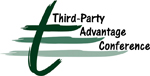 TPAC Customer DayDevelopment Partner Registration Office Use Only:
Received ____________Entered 	Assigned Table _______Final Payment Paid     Final Invoice ___________
Final Amount ___________